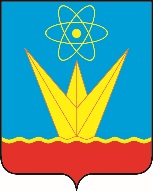 СОВЕТ ДЕПУТАТОВ ЗАТО ГОРОД ЗЕЛЕНОГОРСК  КРАСНОЯРСКОГО КРАЯПостоянная комиссия по бюджету, городскому хозяйству и перспективам развития городаул. Мира, д. 15, г. Зеленогорск, Красноярский край, 663690Телефоны: (39169) 95-107, 95-142, факс (39169) 95-175e-mail: sovet@zeladmin.ruПовестка Дата: 15.05.2023Время: 14:30					                                Место: ул. Мира 15, кабинет 412* время начала рассмотрения п. 2 и последующих вопросов повестки указано ориентировочно, докладчикам и приглашенным по данным вопросам рекомендуется приходить на заседание комиссии заранее.Председатель постоянной комиссии   по бюджету, городскому хозяйству и перспективам развития города                                            		             В.В. Терентьев№п/пВремяВопросы повесткиДокладчикПриглашенные1234514:30Об утверждении отчета об исполнении местного бюджета города Зеленогорска за 2022 годМалышева Наталья Геннадьевна, Руководитель Финансового управления Администрации ЗАТО г. ЗеленогорскПредставители главных распорядителей бюджетных средств15:30*О внесении изменений в решение Совета депутатов ЗАТО г. Зеленогорска от 26.10.2017 № 44-248р «Об утверждении Положения о приватизации муниципального имущества»Шмигидина Мария Геннадьевна,руководитель Комитета по управлению имуществом Администрации ЗАТО г. ЗеленогорскПриглашенных определяет докладчик15:45*О внесении изменений в Прогнозный план (программу) приватизации муниципального имущества г. Зеленогорска на 2022 – 2024 годы, утвержденный решением Совета депутатов ЗАТО г. Зеленогорска от 28.10.2021 № 34-144рШмигидина Мария Геннадьевна,руководитель Комитета по управлению имуществом Администрации ЗАТО г. ЗеленогорскПриглашенных определяет докладчик